GUÍA N°5: AUTOEVALUACIÓN DE  APRENDIZAJESUNIDAD 1. EVOLUCIÓN Y BIODIVERSIDADASIGNATURA: CIENCIAS NATURALESSELECCIÓN MÚLTIPLE. A continuación se presentan una serie de preguntas, con cuatro posibles respuestas. De ellas, SOLO UNA ES LA CORRECTA. Una de las principales debilidades del Fijismo fue: Los seres vivos evolucionaban por selección natural. No explicar la existencia de restos fósiles de especies extintas. La biodiversidad de especies, dependía de su alimentación. La creación de los seres vivos, por origen divino. ¿Cuáles son las condiciones que debe tener una población, para cumplir con una selección natural?La variabilidad y la presión de selección La reproducción diferencial La herencia Todas las anteriores La palabra fósil, viene del latín Fossilis, que significa: Lo que se obtiene excavando Señales del pasado Resultados de investigación Huesos olvidados. ¿Qué información nos brindan los fósiles?La inclusión de los seres vivos Los registros de las regiones importantes de Chile Conocer la vida y las condiciones ambientales del pasado La teoría de evolución de los seres vivos. Charles Darwin, realizó una investigación en las Islas Galápagos con especies de pinzones, que habrían evolucionado a partir de una ave granívora, con dicho estudio logró comprobar que: Los pinzones no evolucionan con el tiempo Los especímenes que seleccionaron, fueron los que mejor se adaptaron a cada ambiente Los especímenes no se adaptaron en las Islas Los pinzones no mostraban variedad de formas y tamaño Las explicaciones no científicas, que explicaron la biodiversidad de los seres vivos, lograron formular una postura que se conoce como: Creacionismo Fijismo Evolucionismo TransformismoLos científicos encargados de realizar el estudio y análisis de la formación de fósiles, se conocen como: Botánicos Paleontólogos Meteorólogos Fisiólogos A través de la realización de diferentes estudios sobre la biodiversidad, se determinó que su causa principal fue: Los fósiles La existencia de un ser vivo La evolución La reproducción diferencial de las especies. A mediados del siglo XIX, el evolucionismo se impuso como una nueva corriente del pensamiento plenamente científico, basado en: Relaciones entre la evolución de diferentes especies. Transformaciones de los organismos, a partir de un origen divino Selección de las especies, de acuerdo a su ecosistema El cambio de las especies a lo largo del tiempo, a partir de un origen común. “El organismo queda dentro de una sustancia, como una resina vegetal o hielo y se preserva casi sin alteraciones”. ¿A qué tipo de fósil se hace referencia?Fósiles de molde Fósiles por inclusión Fósiles vegetales Fósiles por permineralización. La selección natural, se caracteriza por: La variabilidad de los seres vivos El hábitat de los ecosistemas No ser aleatoria, es decir, no se produce a causa del azar.Ser aleatoria, ya que depende de la selección de las especiesLos fósiles de dinosaurios, se pueden encontrar  en: Estratos sedimentarios, que contienen rocas sedimentarias Estratos granulosos, que contienen rocas metamórficasEstratos espinosos, que contienen rocas ígneas. Estratos sedimentarios, que contienen rocas metamórficas. Nombre:Curso:1°Medio  FechaFAVOR LEER LAS INSTRUCCIONES          -Estimados estudiantes, reciban un saludo afectuoso de mi parte.         A continuación, se presentan una serie de preguntas, con cuatro alternativas de respuesta, donde deben realizar la selección de una respuesta, para cada de una de las preguntas y enviarlas al siguiente correo  angellyn.cardenas@elar.cl 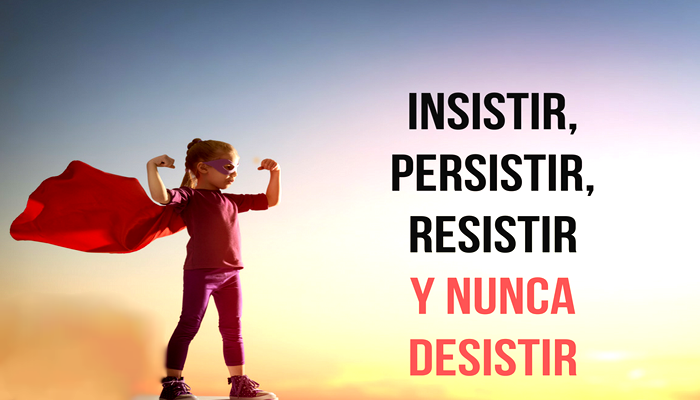 -(No olvidar colocar su nombre completo y curso, al momento de realizar el envío) -PLAZO DE ENTREGA: HASTA EL 05/06/2020-Es importante su realización, porque nos va a permitir seguir avanzando en este transitar tecnológico. -Después de realizar el envío, recibirá una retroalimentación, de acuerdo a los resultados obtenidos. - Esta guía es SIN NOTA Y NO ES NECESARIO IMPRIMIRLA.- La autoevaluación, fue realizada tomando en cuenta, los contenidos entregados en las guías anteriores, así que espero los mejores resultados de ustedes. Ánimo y mucho éxito!!!Pronto nos volveremos a ver, con cariño. Profesora Angellyn Cárdenas.Objetivo: Reconocer el origen y causas de la biodiversidad.Contenidos: -Biodiversidad.                       -Origen de la biodiversidad.                       -La evolución causa la biodiversidad                      -Evidencias de la evolución de los seres vivos                      -Los Fósiles 